السؤال الأول :- وضحي كيف أثرت الأطماع الاستعمارية الأوروبية على ضعف الدولة العثمانية :----السؤال الثاني :-وضحي الحالة الاقتصادية للبلاد العربية في العصر العثماني :-----السؤال الثالث :-وضحي المراحل التي مرت بها حركات الاصلاح والتجديد في الدولة العثمانية :----قسم ..................... / مدارس تقاربإعداد المعلمـــ/ة:-----------------------------------------------------------           مدارس تقارب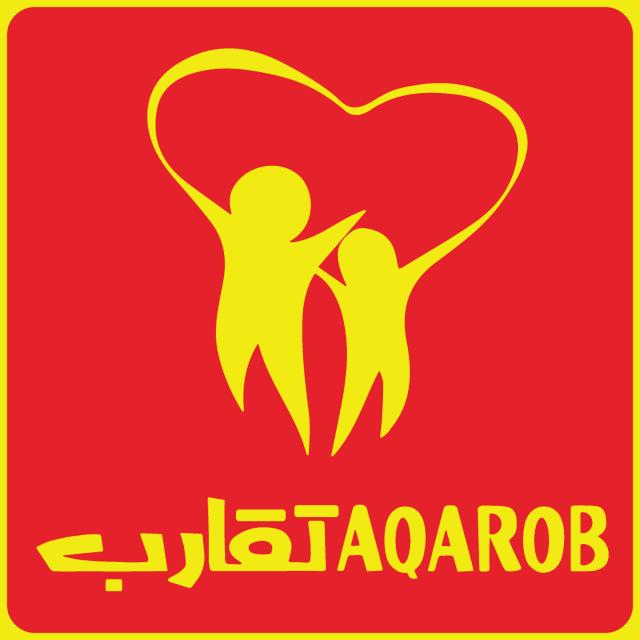 Taqarob schools                 ورقة عمل رقم (   1     ) المبحث : تاريخ العرب والعالم      اسم الوحدة : البلاد العربية في عصر الدولة العثمانية            الفصل الأول   2022/2023 اسم الطالب/الطالبة: ..............................................................................            الصف: الأول ثانوي "أدبي"  الشعبه  :(        )